Name:	Stanislaw Gregor KowalskiEvent Type:	NaturalizationEvent Date:	1932Event Place:	Cleveland, Cuyahoga, Ohio, United StatesAge:	20Birth Year:	Birth Year (Estimated):	1912Birthplace:	PolandGS Film number:	2251611Digital Folder Number:	005486574Image Number:	01390Citing this Record:"Ohio, County Naturalization Records, 1800-1977," database with images, FamilySearch (https://familysearch.org/ark:/61903/1:1:K8H9-CZG : accessed 11 October 2015), Stanislaw Gregor Kowalski, 1932; citing Naturalization, Ohio, Cuyahoga, county courthouses, Ohio; FHL microfilm 2,251,611.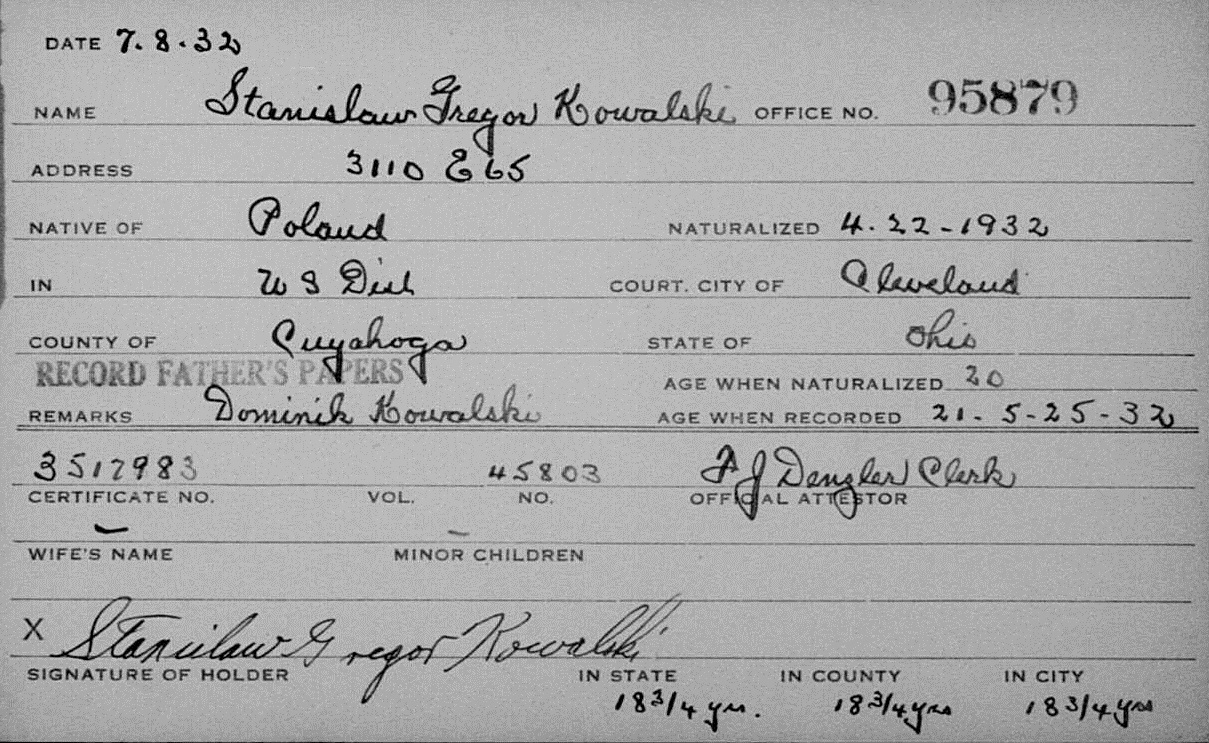 Brother of Casimer Kowalski